Politička organizacija građana „Naša stranka“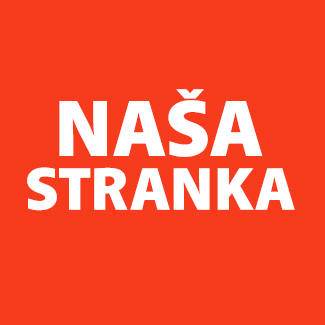 Općinski odbor Velika KladušaAdresa: Huske Miljkovića br.2 Telefon: 00387 60 311 6674E-mail:info@kladusaje nasa.orgBosna i HercegovinaFederacija Bosne i HercegovineUnsko-sanski kantonOpćina Velika KladušaOpćinsko vijeće Velika Kladuša                                                                                                           Općinski načelnikPoštovani_e,Na osnovu člana 101. Poslovnika o radu Općinskog vijeća Velika Kladuša na usvajanje upućujem amandmane na Prijedlog Programa zajedničke komunalne potrošnje za 2022. godinu: AMANDMAN 1. U dijelu „II. ODRŽAVANJE GRADA I PROHODNOSTI PUTEVA U ZIMSKOM PERIODU – ZIMSKA SLUŽBA“ mijenja se:Jedinična cijena za lokalne putne pravce prvog prioriteta na iznos od 1600,00 KM/km.Jedinična cijena za lokalne putne pravce drugog putnog prioriteta na iznos od 1100,00 KM/km.Jedinična cijena za nekategorisane putne pravce – treći prioritet na iznos od 600,00 KM/km.OBRAZLOŽENJE:Iz komparacije cijena iz Prijedloga Programa zajedničke komunalne potrošnje za 2022. godinu evidentno je da je došlo do poskupljenja troškova održavanja lokalnih putnih pravaca prvog i drugog prioriteta i nekategorisanih cesta od gotovo 70 posto, odnosno sa 315.586 KM na 531.351 KM. Nije jasno zbog čega je došlo do ovolikog rasta cijena održavanja, te smatramo da je realno povećanje, uzevši u obzir i povećanje kilometraže nekategorisanih cesta od oko 35 kilometara, između 20 i 30 posto, te u skladu sa tim predlažemo i ove izmjene. AMANDMAN 2. U dijelu „III. ODRŽAVANJE GRADA U LJETNOM PERIODU“ – „3.1.1 Čišćenje gradskih ulica“, se mijenja:za ulice prvog prioriteta i trotoare jedinična cijena umjesto 0,02 je 0,01.za ulice drugog prioriteta i trotoare jedinična cijena umjesto 0,023 je 0,013.za ulice trećeg prioriteta i trotoare jedinična cijena umjesto 0,028 je 0,012.za ulice četvrtog prioriteta i trotoare jedinična cijena umjesto 0,03 je 0,02.OBRAZLOŽENJE:Iz komparacije cijena iz Prijedloga Programa zajedničke komunalne potrošnje za 2022. godinu evidentno je da je došlo do poskupljenja troškova održavanja grada u ljetnom periodu za oko 80 posto, odnosno sa 105.569 KM, koliko je bilo prošle godine, na 188.771,72 KM, koliki je plan za ovu godinu, pri čemu je procijenjeni broj radnji još i smanjen u odnosu na prošlu godinu. Do povećanja je u najvećoj mjeri došlo zbog mijenjanja jediničnih cijena čišćenja ulica i trotoara i to za 2 do 3 puta. Smatramo da je realno povećanje od 20 do 40 posto, te u skladu sa tim predlažemo i ove izmjene.AMANDMAN 3.U dijelu „III. ODRŽAVANJE GRADA U LJETNOM PERIODU“ – „3.3. DEKORACIJA GRADA U DANE PRAZNIKA“ mijenjaju se sljedeće stavke:Rad korpe na dekoraciji grada umjesto 60 r.h. na 20 r.h.Utrošeni materijal na dekoraciji grada (sa vatrometom): PAUŠALNO.... umjesto 12.000,00 KM na 7.000,00 KM.OBRAZLOŽENJE:Iz komparacije cijena iz Prijedloga Programa zajedničke komunalne potrošnje za 2022. godinu evidentno je da je došlo do poskupljenja troškova dekoracije grada u dane praznika i to za oko 90 posto.  Do povećanja je najvećim dijelom došlo zbog planiranog rasta radnih sati korpe sa 10 na čak 60 sati, te povećanja cijena dekoracije (sa vatrometom) za čak 100 posto. Smatramo da je predloženo povećanje nerealno, te u skladu s tim predlažemo izmjene kojima se ono vraća u granice realnog.AMANDMAN 4.U dijelu „V. ODRŽAVANJE JAVNIH SAOBRAĆAJNIH POVRŠINA“ – „5.1. Održavaje lokalnih cesta i gradskih ulica“ mijenja se cijena održavanja lokalnih cesta i gradskih ulica umjesto 300.000,00 KM na 200.000,00 KM.OBRAZLOŽENJE:Iz komparacije cijena iz Prijedloga Programa zajedničke komunalne potrošnje za 2022. godinu evidentno je da je došlo do poskupljenja troškova održavanja javnih saobraćajnih površina sa 220.000,00 KM na 480.000,00 KM, najvećim dijelom zbog rasta stavke „Održavaje lokalnih cesta i gradskih ulica“ koja je povećana sa 130.000,00 KM na 300.000,00 KM ili gotovo 300 posto. Smatramo da je predloženo povećanje nerealno, te u skladu s tim predlažemo ove izmjene.Predlagač: Zlatko Pajazetović, Naša strankaVelika Kladuša: 10.01.2022.